Определение направленности личности 
(Б. Басса)Для определения личностной направленности в настоящее время используется ориентационная анкета, впервые опубликованная Б. Бассом в 1967 г. Анкета состоит из 27 пунктов-суждений, по каждому из которых возможны три варианта ответов, соответствующие трем видам направленности личности. Респондент должен выбрать один ответ, который в наибольшей степени выражает его мнение или соответствует реальности, и еще один, который, наоборот, наиболее далек от его мнения или же наименее соответствует реальности. Ответ "наиболее" получает 2 балла, "наименее" - 0, оставшийся невыбранным - 1 балл. Баллы, набранные по всем 27 пунктам, суммируются для каждого вида направленности отдельно. 
С помощью методики выявляются следующие направленности: 
1. Направленность на себя (Я) - ориентация на прямое вознаграждение и удовлетворение безотносительно работы и сотрудников, агрессивность в достижении статуса, властность, склонность к соперничеству, раздражительность, тревожность, интровертированность. 
2. Направленность на общение (О) - стремление при любых условиях поддерживать отношения с людьми, ориентация на совместную деятельность, но часто в ущерб выполнению конкретных заданий или оказанию искренней помощи людям, ориентация на социальное одобрение, зависимость от группы, потребность в привязанности и эмоциональных отношениях с людьми. 
3. Направленность на дело (Д) - заинтересованность в решении деловых проблем, выполнение работы как можно лучше, ориентация на деловое сотрудничество, способность отстаивать в интересах дела собственное мнение, которое полезно для достижения общей цели.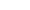 Инструкция: Опросный лист состоит из 27 пунктов. По каждому из них возможны три варианта ответов: А, Б, В. 
1. Из ответов на каждый из пунктов выберите тот, который лучше всего выражает Вашу точку зрения по данному вопросу. Возможно, что какие-то из вариантов ответов покажутся Вам равноценными. Тем не менее, мы просим Вас отобрать из них только один, а именно тот, который в наибольшей степени отвечает Вашему мнению и более всего ценен для Вас. Букву, которой обозначен ответ (А, Б, В), напишите на листе для записи ответов рядом с номером соответствующего пункта (1-27) под рубрикой "больше всего". 
2. Затем из ответов на каждый из пунктов выберите тот, который дальше всего стоит от Вашей точки зрения, наименее для Вас ценен. Букву, которой обозначен ответ, вновь напишите на листе для записи ответов рядом с номером соответствующего пункта, в столбце под рубрикой "меньше всего". 
3. Таким образом, для ответа на каждый из вопросов Вы используете две буквы, которые и запишите в соответствующие столбцы. Остальные ответы нигде не записываются. Старайтесь быть максимально правдивым. Среди вариантов ответа нет "хороших" или "плохих", поэтому не старайтесь угадать, какой из ответов является "правильным" или "лучшим" для Вас.АнкетаНаибольшее удовлетворение я получаю от: 
А. Одобрения моей работы; 
Б. Сознания того, что работа сделана хорошо; 
В. Сознания того, что меня окружают друзья.Если бы я играл в футбол (волейбол, баскетбол), то я хотел бы быть: 
А. Тренером, который разрабатывает тактику игры; 
Б. Известным игроком; 
В. Выбранным капитаном команды.По-моему, лучшим педагогом является тот, кто: 
А. Проявляет интерес к учащимся и к каждому имеет индивидуальный подход 
Б. Вызывает интерес к предмету так, что учащиеся с удовольствием углубляют свои знания в этом предмете; 
В. Создает в коллективе такую атмосферу, при которой никто не боится высказать свое мнение.Мне нравится, когда люди: 
А. Радуются выполненной работе; 
Б. С удовольствием работают в коллективе; 
В. Стремятся выполнить свою работу лучше других.Я хотел бы, чтобы мои друзья: 
А. Были отзывчивы и помогали людям, когда для этого представляются возможности 
Б. Были верны и преданы мне; 
В. Были умными и интересными людьми.Лучшими друзьями я считаю тех: 
А. С кем складываются хорошие взаимоотношения; 
Б. На кого всегда можно положиться; 
В. Кто может многого достичь в жизни.Больше всего я не люблю: 
А. Когда у меня что-то не получается; 
Б. Когда портятся отношения с товарищами; 
В. Когда меня критикуют.По-моему, хуже всего, когда педагог: 
А. Не скрывает, что некоторые учащиеся ему несимпатичны, насмехается и подшучивает над ними; 
Б. Вызывает дух соперничества в коллективе; 
В. Недостаточно хорошо знает свой предмет.В детстве мне больше всего нравилось: 
А. Проводить время с друзьями; 
Б. Ощущение выполненных дел; 
В. Когда меня за что-нибудь хвалили.Я хотел бы быть похожим на тех, кто: 
А. Добился успеха в жизни; 
Б. По-настоящему увлечен своим делом; 
В. Отличается дружелюбием и доброжелательностью.В первую очередь школа должна: 
А. Научить решать задачи, которые ставит жизнь; 
Б. Развивать прежде всего индивидуальные способности ученика; 
В. Воспитывать качества, помогающие взаимодействовать с людьми.Если бы у меня было больше свободного времени, охотнее всего я использовал бы его: 
А. Для общения с друзьями; 
Б. Для отдыха и развлечений; 
В. Для своих любимых дел и самообразования.Наибольших успехов я добиваюсь, когда: 
А. Работаю с людьми, которые мне симпатичны; 
Б. У меня интересная работа; 
В. Мои усилия хорошо вознаграждаются.Я люблю, когда: 
А. Другие люди меня ценят; 
Б. Испытывать удовлетворение от выполненной работы; 
В. Приятно провожу время с друзьями.Если бы обо мне решили написать в газете, мне бы хотелось, чтобы: 
А. Рассказали о каком-либо интересном деле, связанным с учебой, работой, спортом и т.п., в котором мне довелось участвовать; 
Б. Написали о моей деятельности; 
В. Обязательно рассказали о коллективе, в котором я работаю.Лучше всего я учусь, если преподаватель: 
А. Имеет ко мне индивидуальный подход; 
Б. Сумеет вызвать у меня интерес к предмету; 
В. Устраивает коллективные обсуждения изучаемых проблем.Для меня нет ничего хуже, чем: 
А. Оскорбление личного достоинства; 
Б. Неудача при выполнении важного дела; 
В. Потеря друзей.Больше всего я ценю: 
А. Успех; 
Б. Возможности хорошей совместной работы; 
В. Здравый практичный ум и смекалку.Я не люблю людей, которые: 
А. Считают себя хуже других; 
Б. Часто ссорятся и конфликтуют; 
В. Возражают против всего нового.Приятно, когда: 
А. Работаешь над важным для всех делом; 
Б. Имеешь много друзей; 
В. Вызываешь восхищение и всем нравишься.По-моему, в первую очередь руководитель должен быть: 
А. Доступным; 
Б. Авторитетным; 
В. Требовательным.В свободное время я охотно прочитал бы книги: 
А. О том, как заводить друзей и поддерживать хорошие отношения с людьми; 
Б. О жизни знаменитых и интересных людей; 
В. О последних достижениях науки и техники.Если бы у меня были способности к музыке, я предпочел бы быть: 
А. Дирижером; 
Б. Композитором; 
В. Солистом.Мне бы хотелось: 
А. Придумать интересный конкурс; 
Б. Победить в конкурсе; 
В. Организовать конкурс и руководить им.Для меня важнее всего знать: 
А. Что я хочу сделать; 
Б. Как достичь цели; 
В. Как организовать людей для достижения цели.Человек должен стремиться к тому, чтобы: 
А. Другие были им довольны; 
Б. Прежде всего выполнить свою задачу; 
В. Его не нужно было упрекать за выполненную работу.Лучше всего я отдыхаю в свободное время: 
А. В общении с друзьями; 
Б. Просматривая развлекательные фильмы; 
В. Занимаясь своим любимым делом.Бланк тестируемого ______________________
Ключ№больше всегоменьше всего№больше всегоменьше всего115216317418519620721822923102411251226132714№ЯОД№ЯОД1АВБ15БВА2БВА16АВБ3АВБ17АВБ4ВБА18АБВ5БАВ19АБВ6ВАБ20ВБА7ВБА21БАВ8АБВ22БАВ9ВАБ23ВАБ10АВБ24БВА11БАВ25АВБ12БАВ26ВАБ13ВАБ27БАВ14АБВ